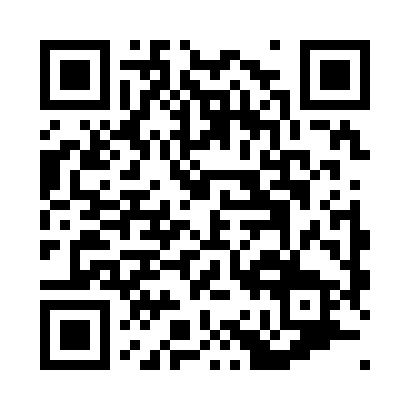 Prayer times for Crook, Cumbria, UKMon 1 Jul 2024 - Wed 31 Jul 2024High Latitude Method: Angle Based RulePrayer Calculation Method: Islamic Society of North AmericaAsar Calculation Method: HanafiPrayer times provided by https://www.salahtimes.comDateDayFajrSunriseDhuhrAsrMaghribIsha1Mon2:584:421:156:589:4911:322Tue2:594:431:156:589:4811:323Wed2:594:431:166:589:4811:324Thu3:004:441:166:589:4711:315Fri3:014:451:166:579:4611:316Sat3:014:461:166:579:4611:317Sun3:024:471:166:579:4511:308Mon3:024:481:166:579:4411:309Tue3:034:501:176:569:4311:3010Wed3:044:511:176:569:4211:2911Thu3:044:521:176:559:4111:2912Fri3:054:531:176:559:4011:2913Sat3:064:541:176:549:3911:2814Sun3:064:561:176:549:3811:2815Mon3:074:571:176:539:3711:2716Tue3:084:591:176:539:3611:2617Wed3:095:001:186:529:3411:2618Thu3:095:011:186:519:3311:2519Fri3:105:031:186:519:3211:2520Sat3:115:041:186:509:3011:2421Sun3:125:061:186:499:2911:2322Mon3:125:071:186:489:2711:2223Tue3:135:091:186:479:2611:2224Wed3:145:111:186:479:2411:2125Thu3:155:121:186:469:2311:2026Fri3:165:141:186:459:2111:1927Sat3:165:161:186:449:1911:1828Sun3:175:171:186:439:1811:1729Mon3:185:191:186:429:1611:1730Tue3:195:211:186:419:1411:1631Wed3:205:221:186:409:1211:15